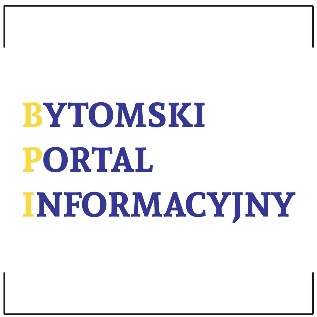 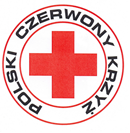 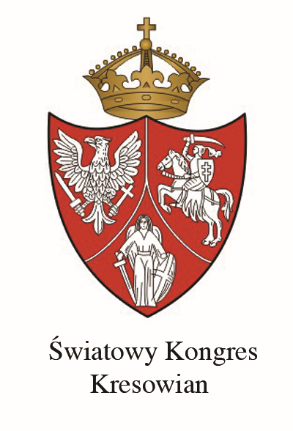 W związku z tragicznymi wydarzeniami na Ukrainie, z dniem 28 lutego 2022r. do odwołania Oddział Rejonowy Polskiego Czerwonego Krzyża w Bytomiu, uruchamia zbiórkę rzeczy oraz artykułów spożywczych z przedłużonym terminem ważności do spożycia dla uchodźców z terenów objętych wojną w Ukrainie.Zbiórka będzie prowadzona od poniedziałku do piątku w godz. od 8:00- do 15:00, weekendy od 9:00 do 15:00  w siedzibie Oddział Rejonowy Polskiego Czerwonego Krzyża w Bytomiu przy ul. Moniuszki 13660-682-050 						698-152-521Ponadto Polski Czerwony Krzyż, uruchamiał zbiórkę środków pod hasłem #napomocUkrainie. Wpłaty na pomoc Ukrainie można kierować na konto: 16 1160 2202 0000 0002 7718 3060 z dopiskiem „UKRAINA”. Pozyskane środki będą przeznaczone w pierwszej kolejności m.in. na zakup żywności, materiałów opatrunkowych oraz zabezpieczenie innych priorytetowych potrzeb.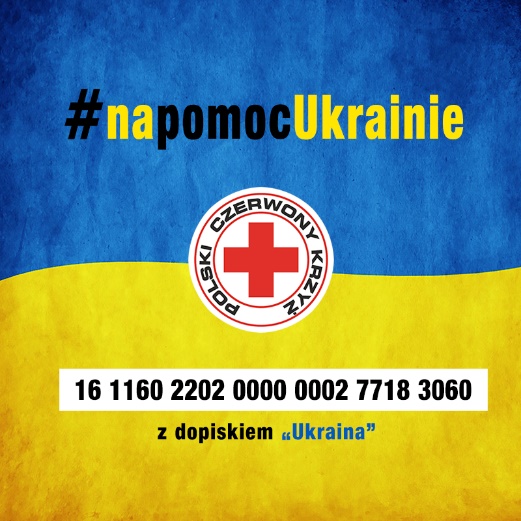 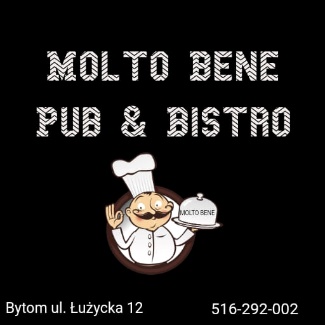 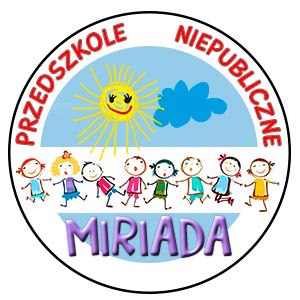 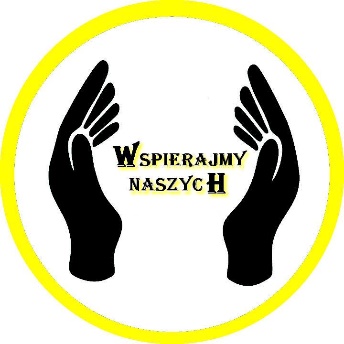 Prosimy o dostarczanie aktualnie najbardziej potrzebnych rzeczy w stanie używalności:Sprzęt i pościel:- nowy sprzęt kwatermistrzowski- łóżka polowe- składane z materacami,- koce,- śpiwory,- karimaty.Artykuły spożywcze z dłuższym terminem ważności do spożycia:- konserwy mięsne, rybne, pasztety,- przetwory mięsne np. pulpety, klopsy, klopsy, gołąbki itp.- makarony,- kasze, ryż,- cukier,- mąkę- przetwory warzywne i owocowe,- olej spożywczy,Środki higieniczne:- pampersy - pasty do zębów - materiały opatrunkowe- płyny do kąpieli NIE ZBIERAMY ODZIEŻY !Zbiórka pieniężna prowadzona będzie w siedzibie Biura Oddziału Rejonowego PCK Bytom , ul. Moniuszki 13 .660-682-050  			698-152-521